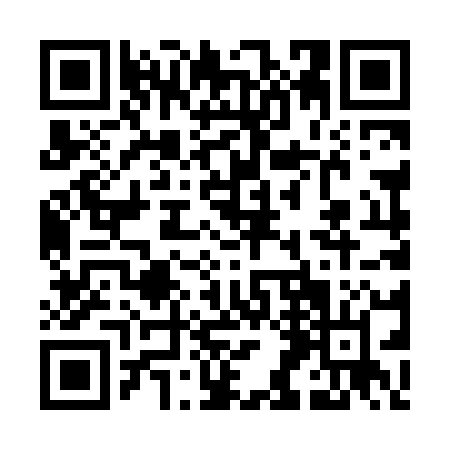 Ramadan times for Knoxville, Tennessee, USAMon 11 Mar 2024 - Wed 10 Apr 2024High Latitude Method: Angle Based RulePrayer Calculation Method: Islamic Society of North AmericaAsar Calculation Method: ShafiPrayer times provided by https://www.salahtimes.comDateDayFajrSuhurSunriseDhuhrAsrIftarMaghribIsha11Mon6:416:417:511:465:077:407:408:5012Tue6:406:407:501:455:077:417:418:5113Wed6:386:387:491:455:087:427:428:5214Thu6:376:377:471:455:087:437:438:5315Fri6:366:367:461:445:097:447:448:5416Sat6:346:347:441:445:097:457:458:5517Sun6:336:337:431:445:097:457:458:5618Mon6:316:317:411:445:107:467:468:5719Tue6:306:307:401:435:107:477:478:5820Wed6:286:287:391:435:107:487:488:5921Thu6:276:277:371:435:117:497:499:0022Fri6:256:257:361:425:117:507:509:0023Sat6:246:247:341:425:117:517:519:0124Sun6:226:227:331:425:127:517:519:0225Mon6:206:207:311:425:127:527:529:0326Tue6:196:197:301:415:127:537:539:0427Wed6:176:177:281:415:127:547:549:0528Thu6:166:167:271:415:137:557:559:0629Fri6:146:147:261:405:137:567:569:0730Sat6:136:137:241:405:137:567:569:0831Sun6:116:117:231:405:137:577:579:091Mon6:106:107:211:395:147:587:589:102Tue6:086:087:201:395:147:597:599:113Wed6:076:077:181:395:148:008:009:124Thu6:056:057:171:395:148:018:019:135Fri6:036:037:161:385:148:018:019:146Sat6:026:027:141:385:158:028:029:157Sun6:006:007:131:385:158:038:039:168Mon5:595:597:111:375:158:048:049:179Tue5:575:577:101:375:158:058:059:1810Wed5:565:567:091:375:158:068:069:19